№6 Хромтау гимназиясында  2020 жылдың 14- 19 қыркүйек аралығында қашықтықтан өтетін «Салауатты  өмір салты жасасын!»апталығының жұмыс жоспары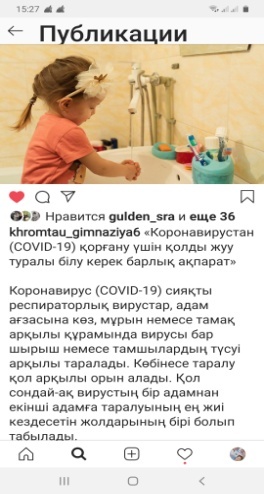 14- 19 қыркүйек аралығында қашықтықтан өтетін «Салауатты  өмір салты жасасын!»апталығы болып өтті. Апталықтың басында инстаграм  желісіне «Коронавирустан (COVID-19) қорғану үшін қолды жуу туралы білу керек барлық ақпарат» жарияланды.«Денсаулық таңғы жаттығудан басталады!» ұранымен таңғы жаттығу жасалды.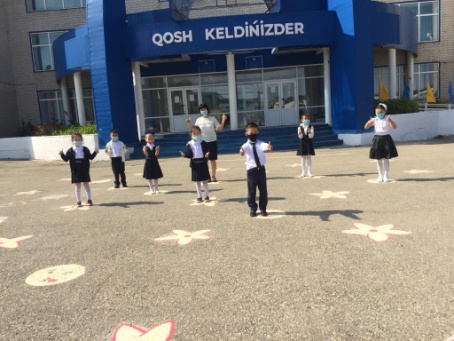 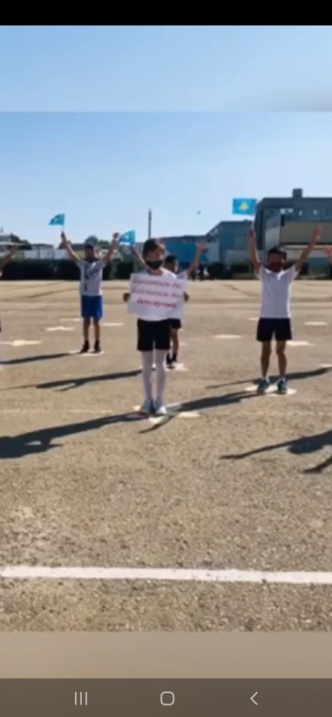 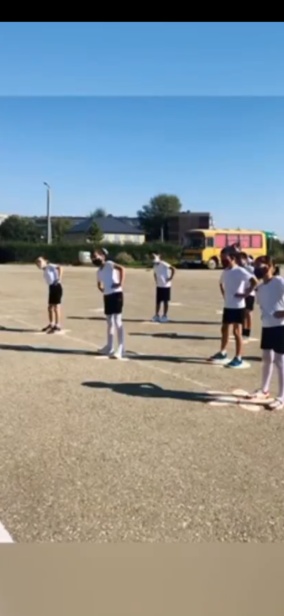 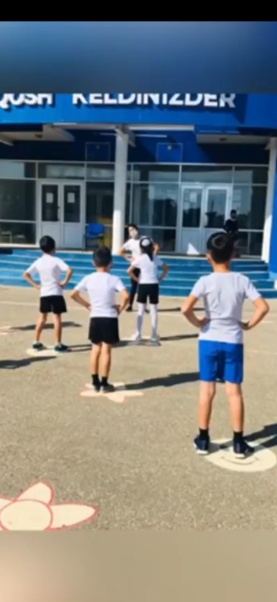 1-4 сыныптарда «Денсаулық – адам  өмірі үшін  ең  басты  құндылық»тақырыбында  тәрбие  сағаттары  өтті.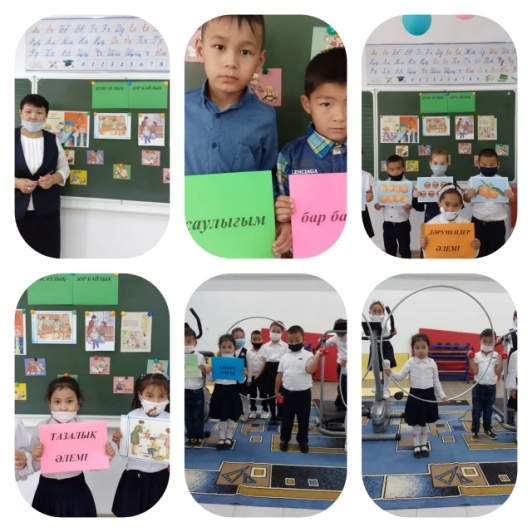 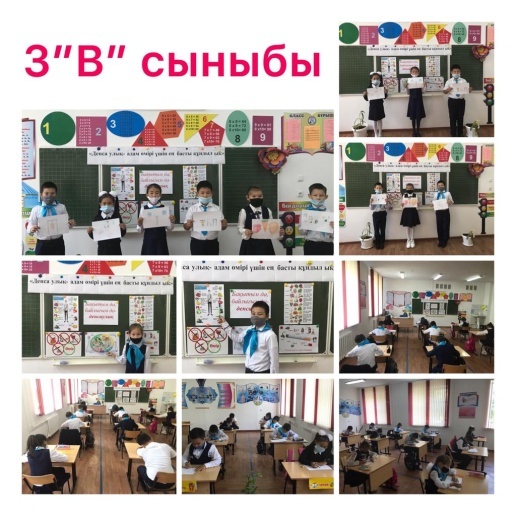 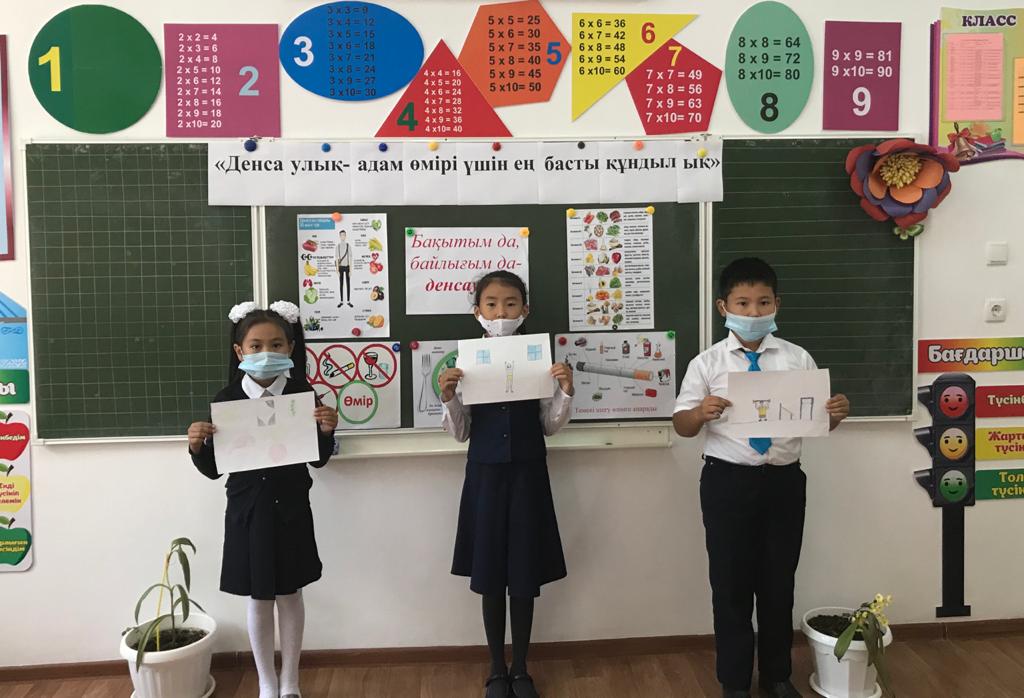 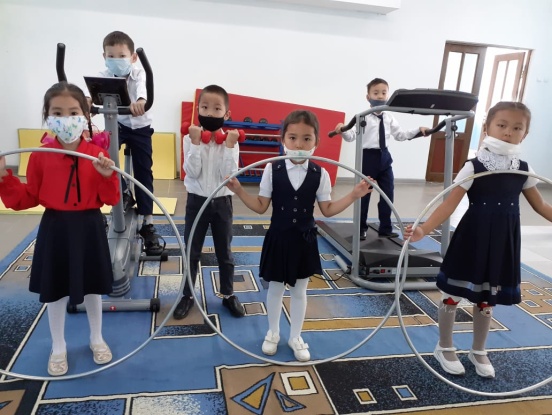 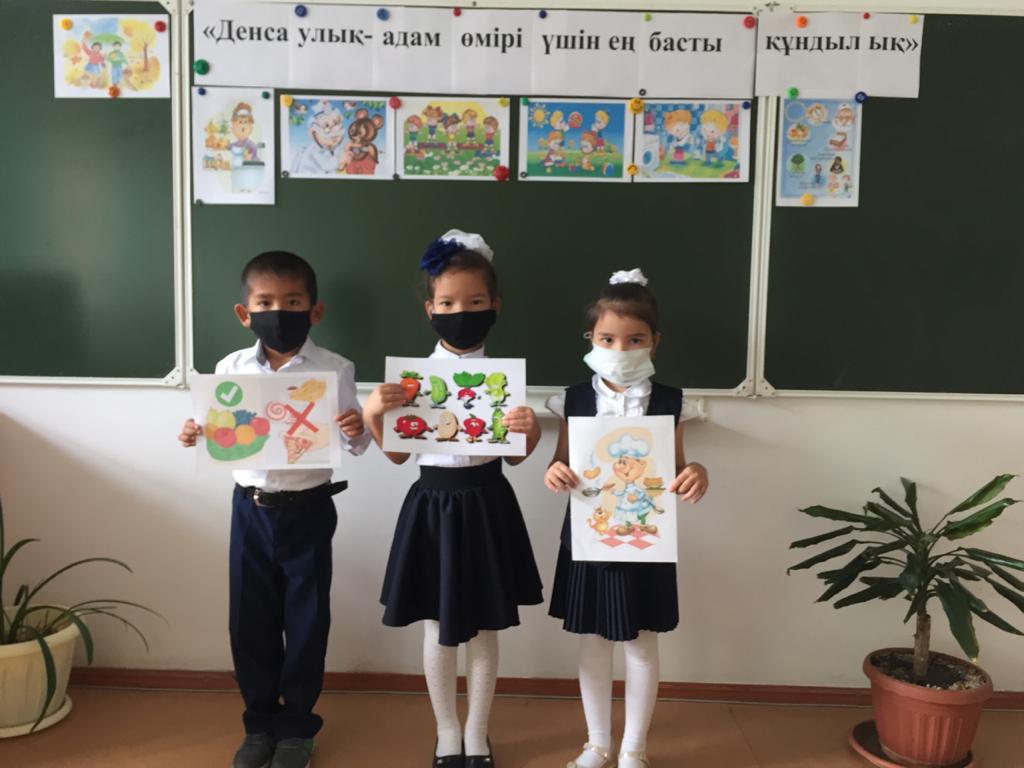 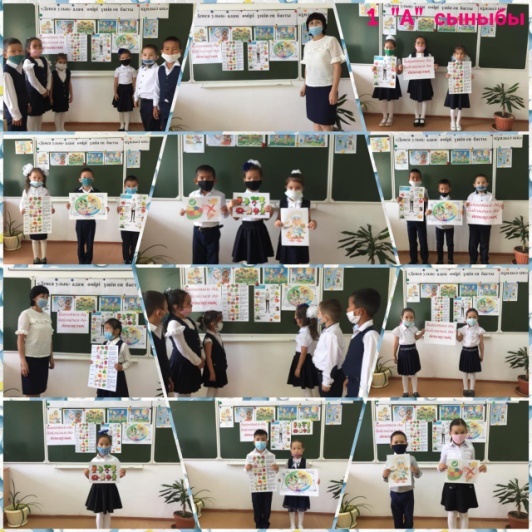 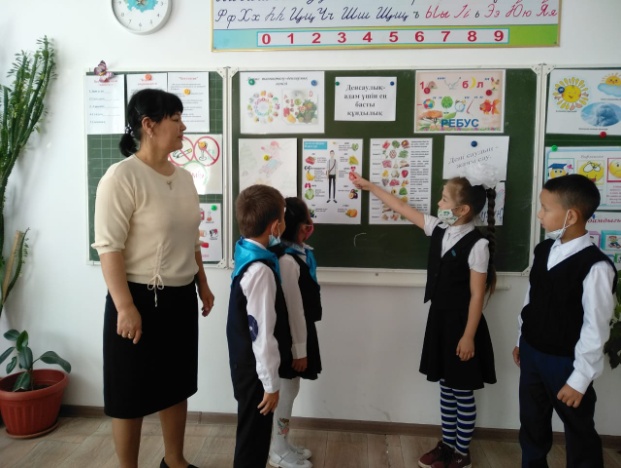 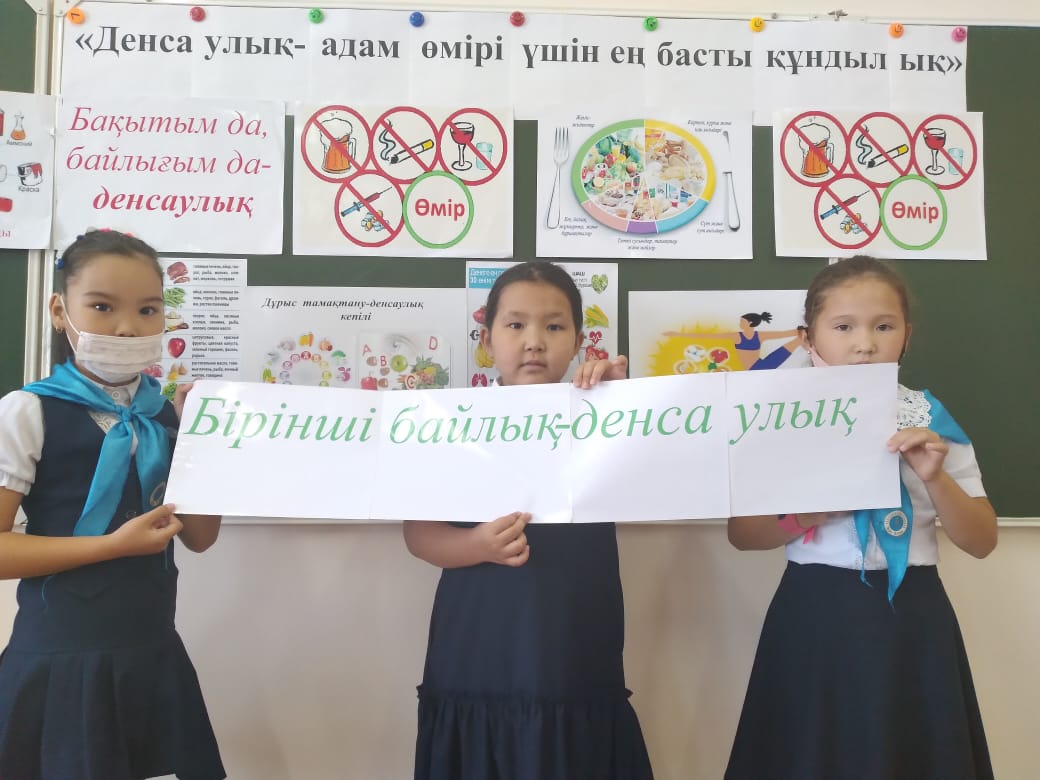 5-6 сыныптарда  «Салауатты өмір салты» тақырыбында тәрбие сағаттары өтті. 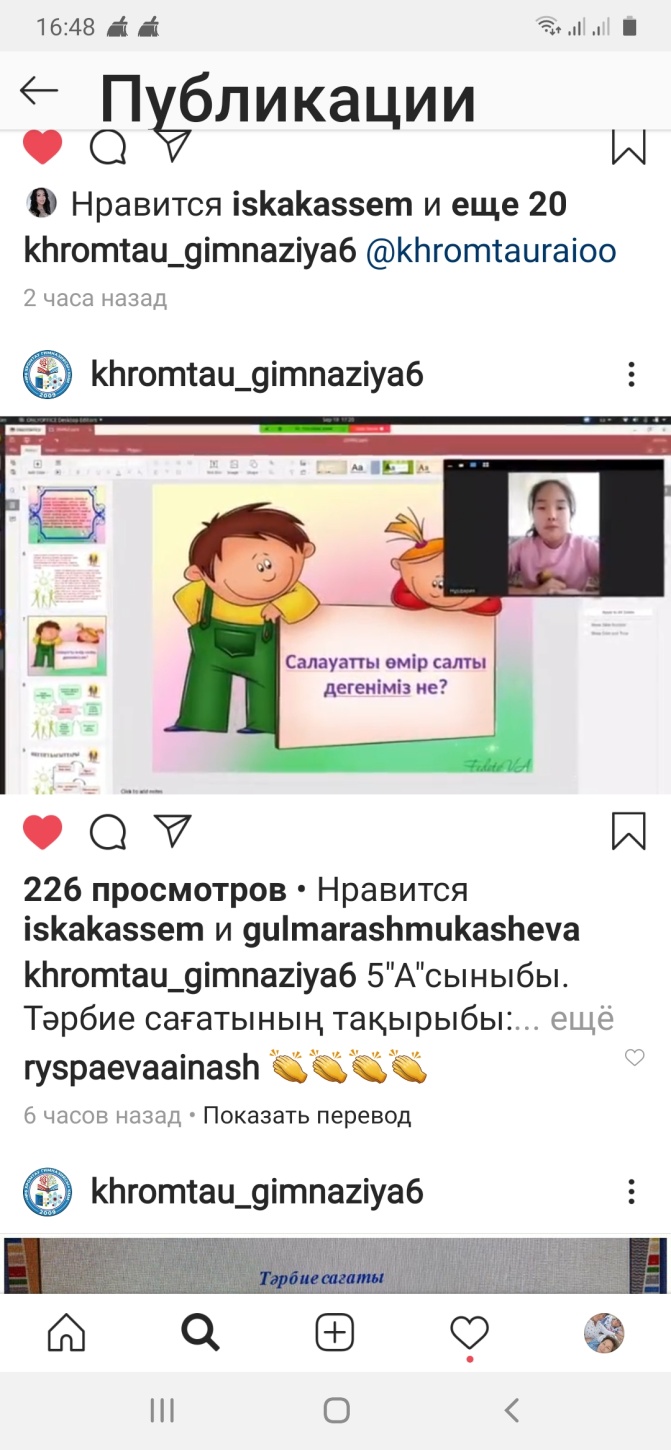 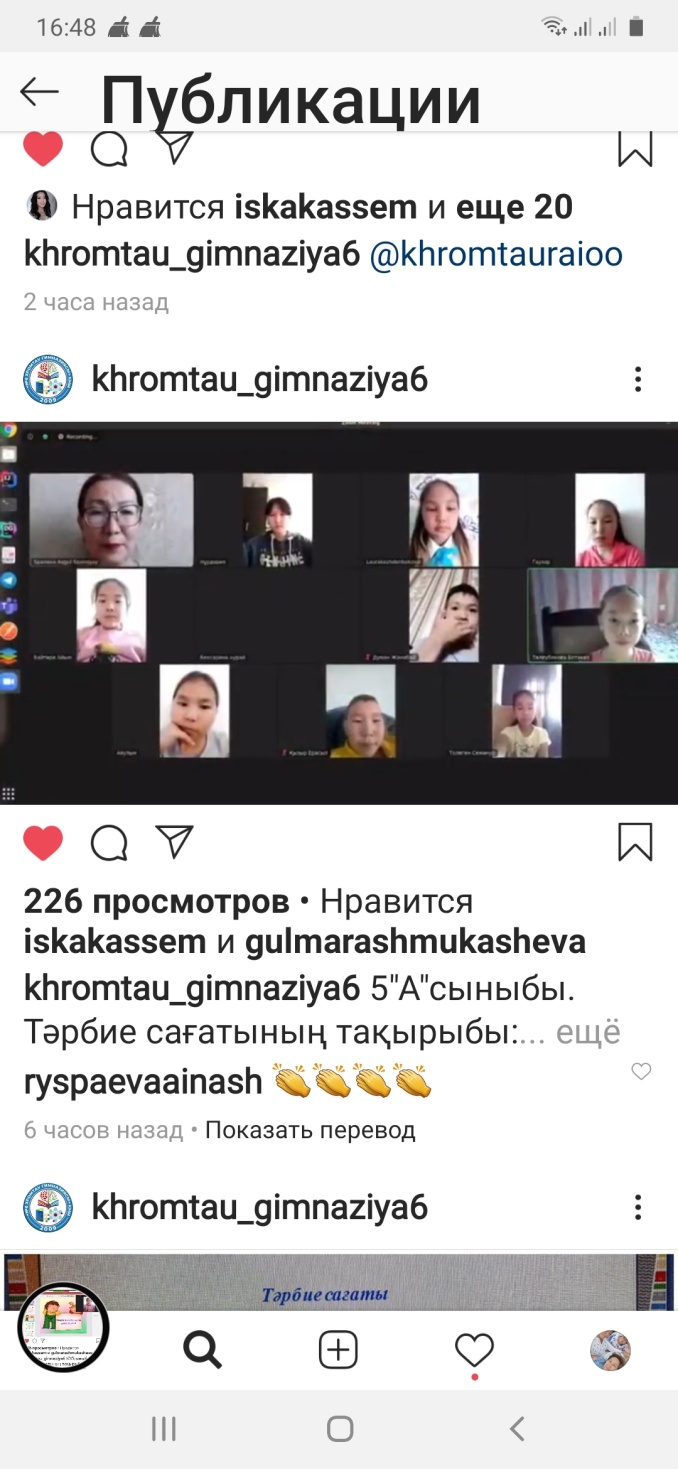 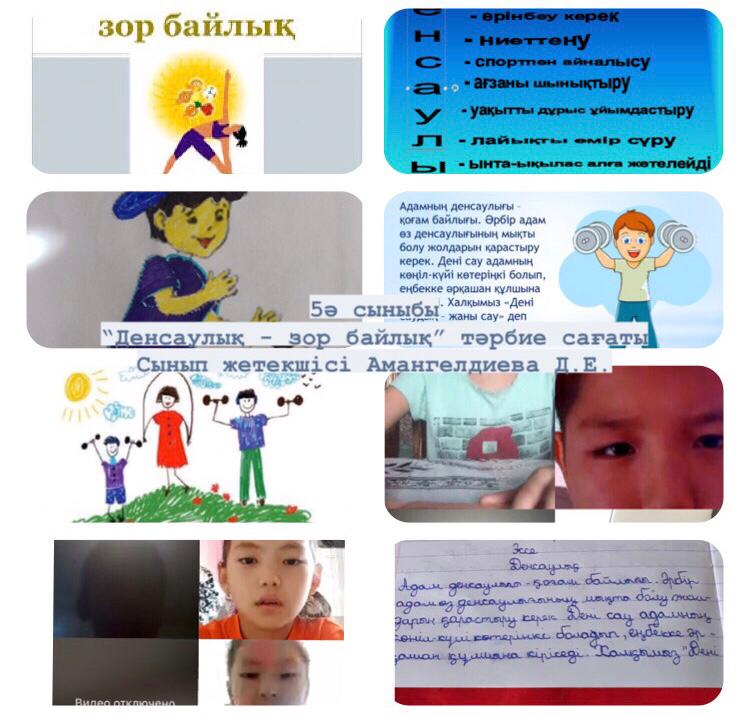 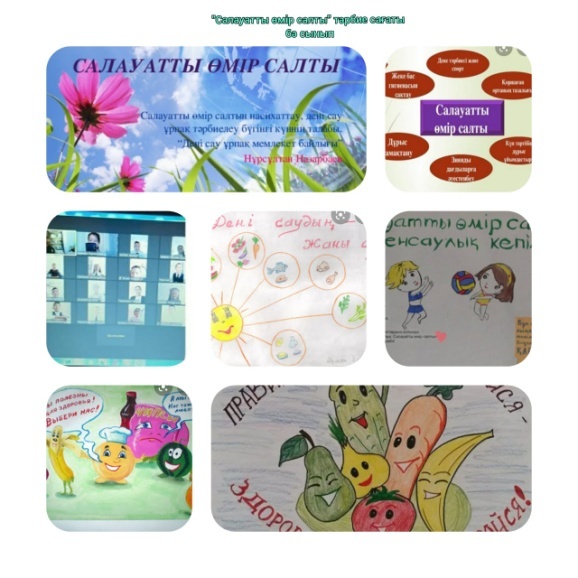 7-8 сыныптарда  Короновирустық инфекцияның алдын алу» тақырыбында тәрбие сағаттары өтті.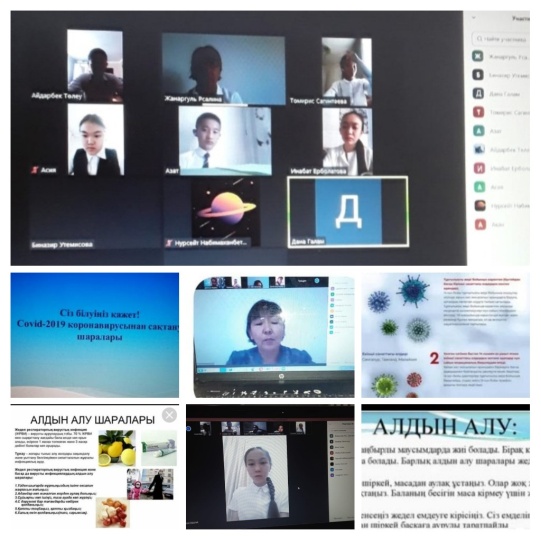 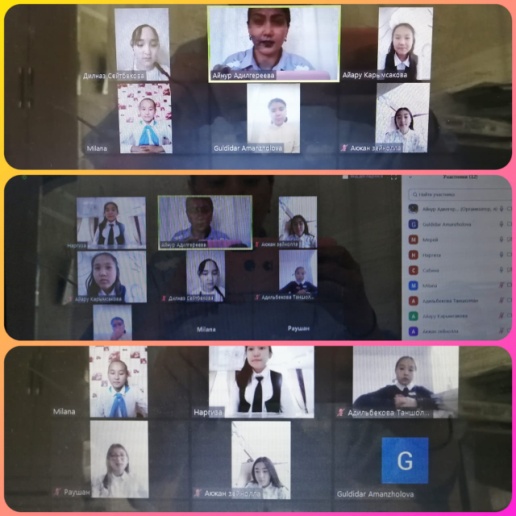 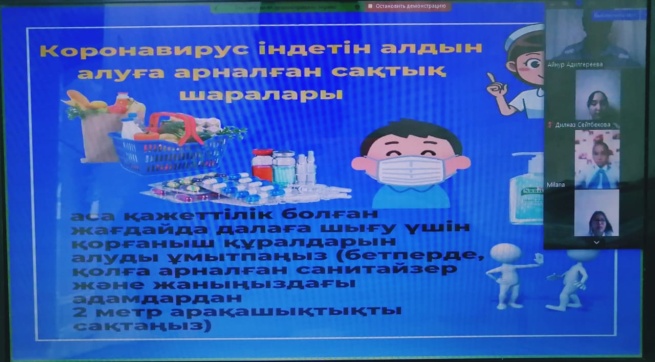 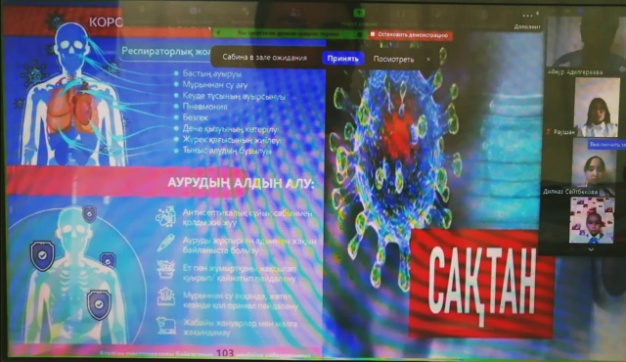 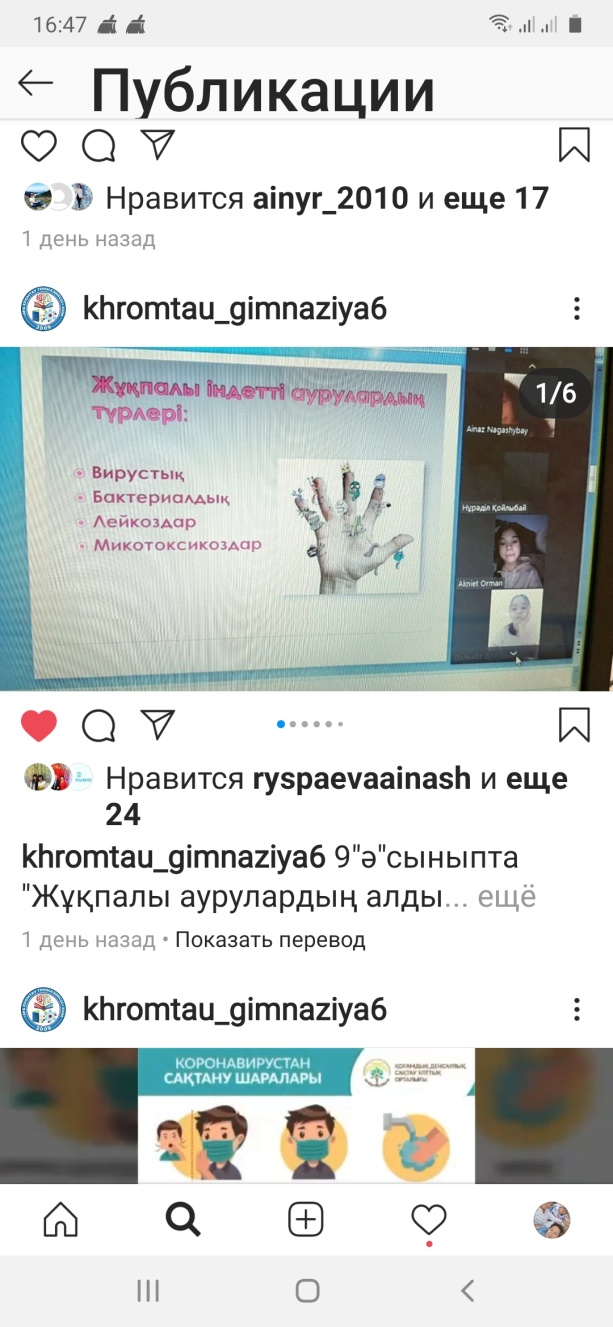 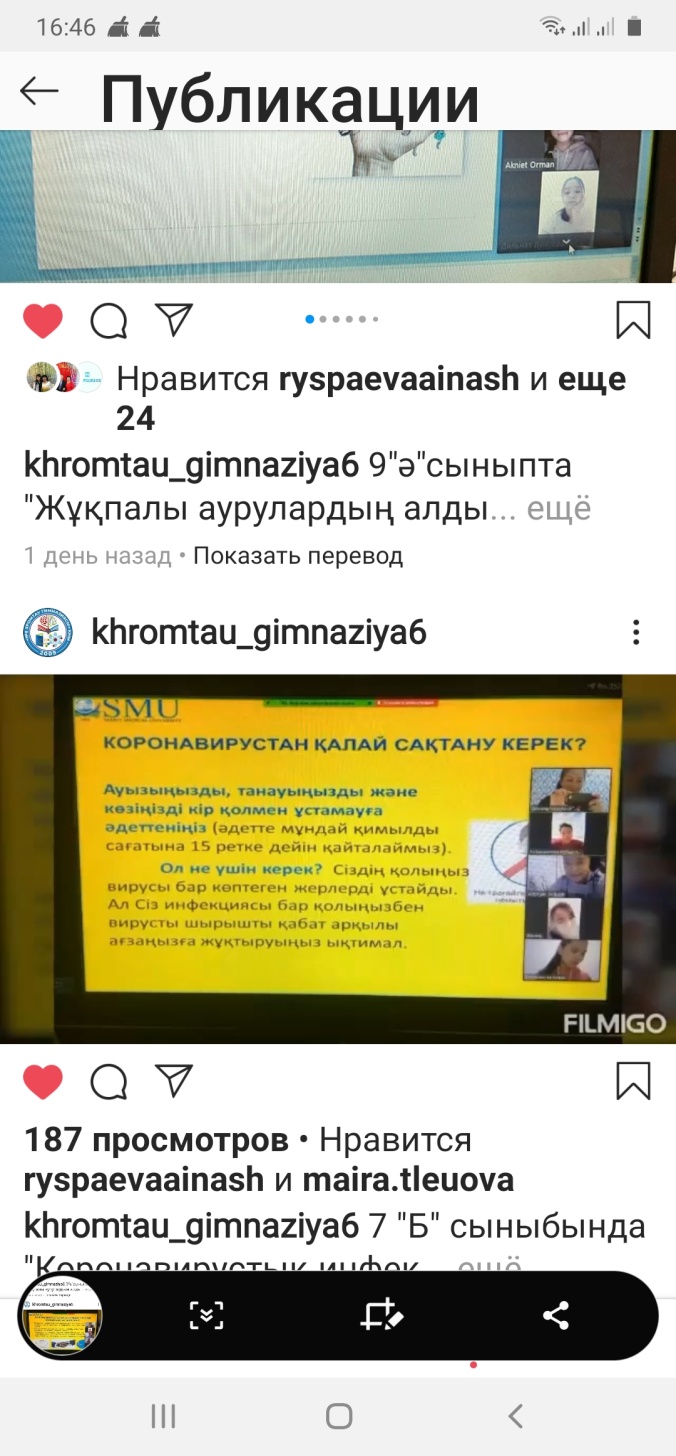 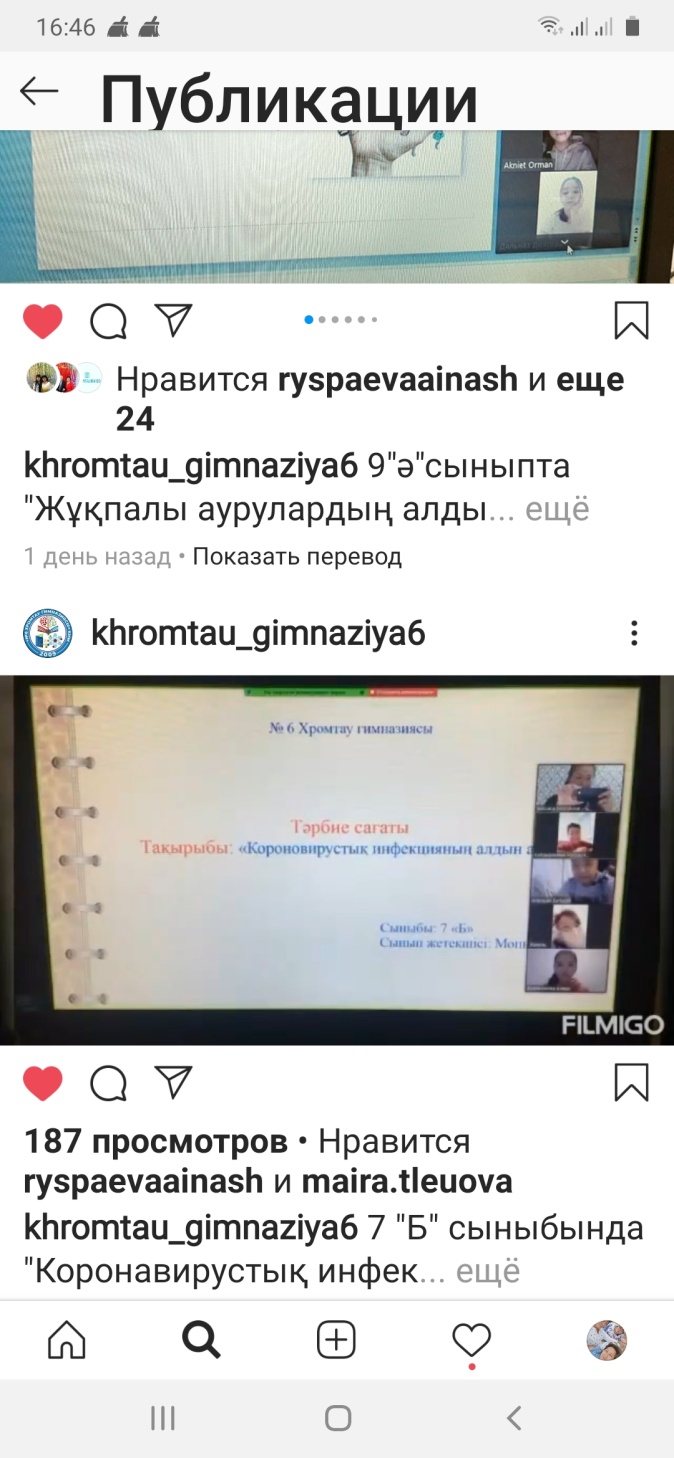 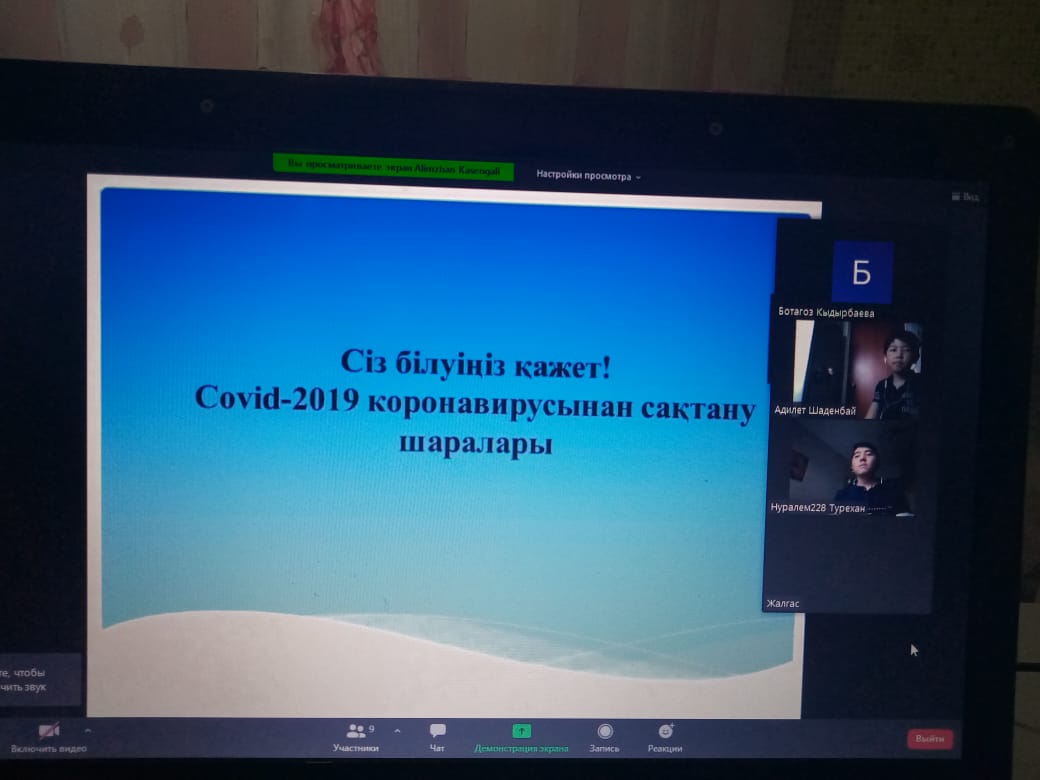 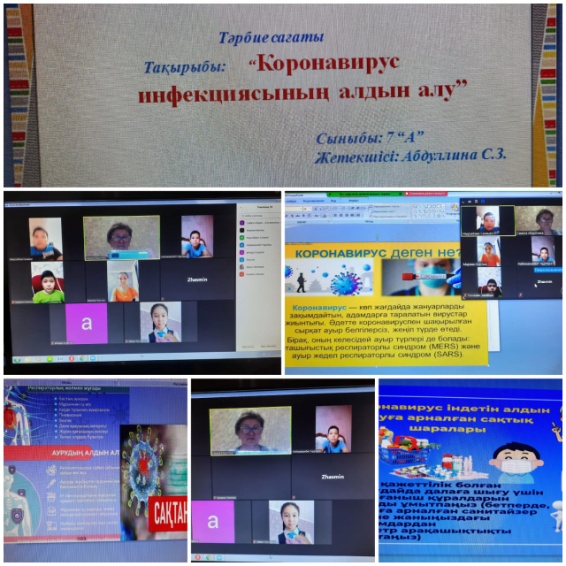 9-10 сыныптарда  «Жұқпалы  аурулардың алдын алу», 11 сыныпта  «Мінез-құлықтық қауіп факторларының алдын алу» тақырыбында тәрбие сағаттары өтті.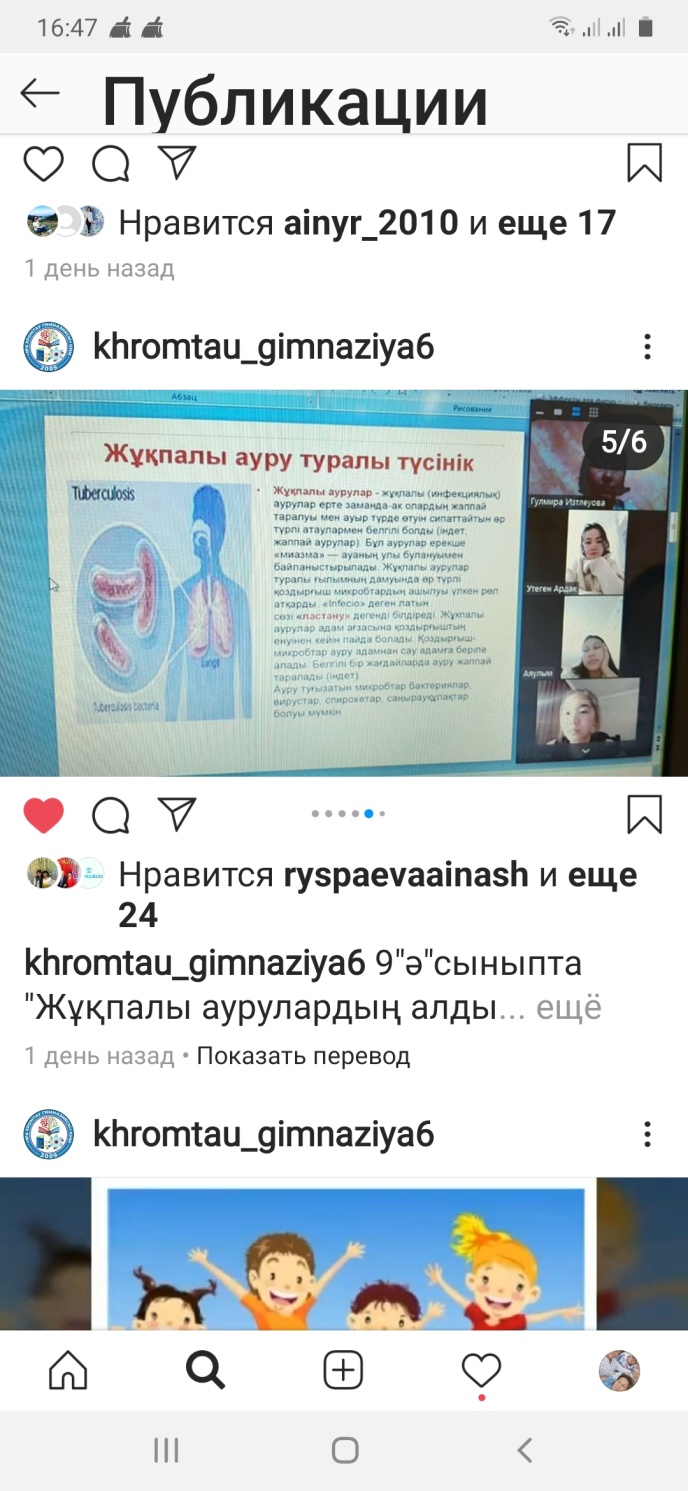 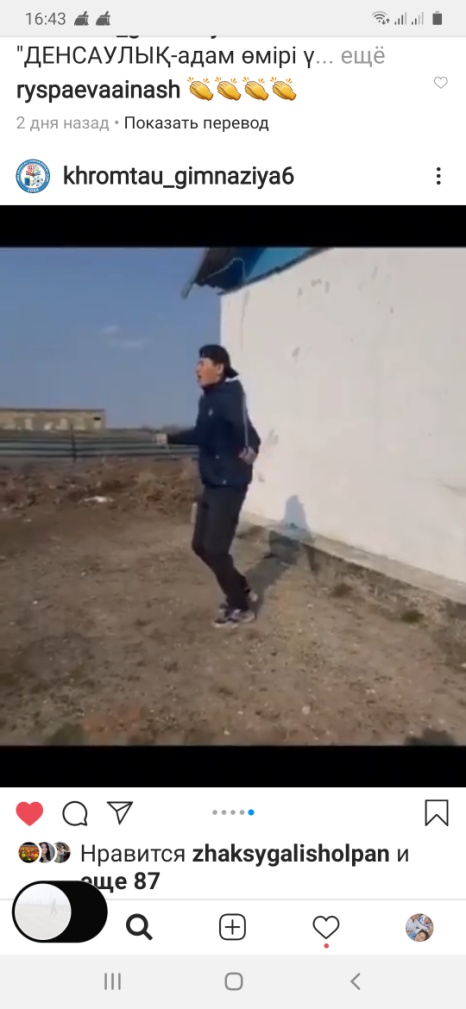 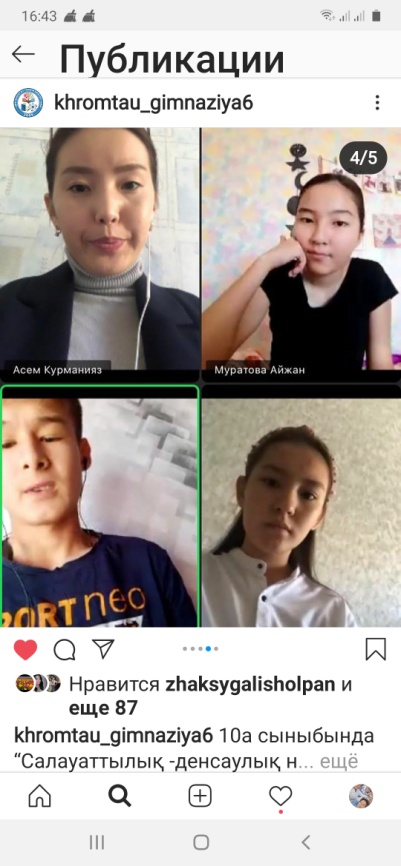 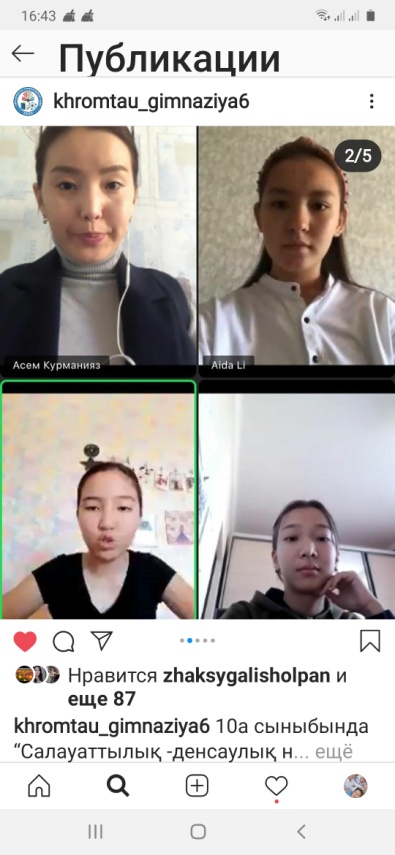 Орындаған: Жасаганбергенова Б№Өткізілетін іс-шараларТүріӨткізу мерзіміКімдер қамтыладыжауаптылар1«Коронавирустан (COVID-19) қорғану үшін қолды жуу туралы білу керек барлық ақпарат»кеңес /инстаграммжелісене жариялау/14.09Білім алушылар,ата-аналар,ұстаздарЖасаганбергенова БЖаймахан А2«Денсаулық таңғы жаттығудан басталады!»Таңғы жаттығу14.091-4Сынып жетекшілер3«Денсаулық – адам өмірі үшін ең басты құндылық»Тәрбие сағаты15.091-4Сынып жетекшілер4Салауатты өмір салтыТәрбие сағаты/қашықтықтан/16.095-6Сынып жетекшілер5Короновирустық инфекцияның алдын алуТәрбие сағаты/қашықтықтан/17.097-8Сынып жетекшілер6Жұқпалы аурулардың алдын алуТәрбие сағаты/қашықтықтан/18.099-10Мектеп инспекторы, тәлімгер, ата-аналар7Мінез-құлықтық қауіп факторларының алдын алуТәрбие сағаты/қашықтықтан/19.0911Сынып жетекшілер